Tisztelt Sporttársnők/Sporttársak!Az Európai Rendőr Sportszövetség 2019. május 22-24. között Amszterdamban rendezi meg az I. Rendőr Akadályfutó Európa Kupát. A versenyre a Magyar Rendészeti Sportszövetség delegálja azokat a sportolókat, akik a 2019. április 13-i domonyvölgyi kvalifikációs versenyen megfelelő eredménnyel végeznek. Helyszín: Domonyvölgy, D-Beach StrandIdőpont: 2019.04.1309:00-tól: Kvalifikációs Futam (csak hivatásos rendőrök számára)10:00-tól: Szabad Futam (további BM dolgozók, családtagok és barátok számára)NEVEZÉS: WWW.HUNHARCOS.HUPályarajz: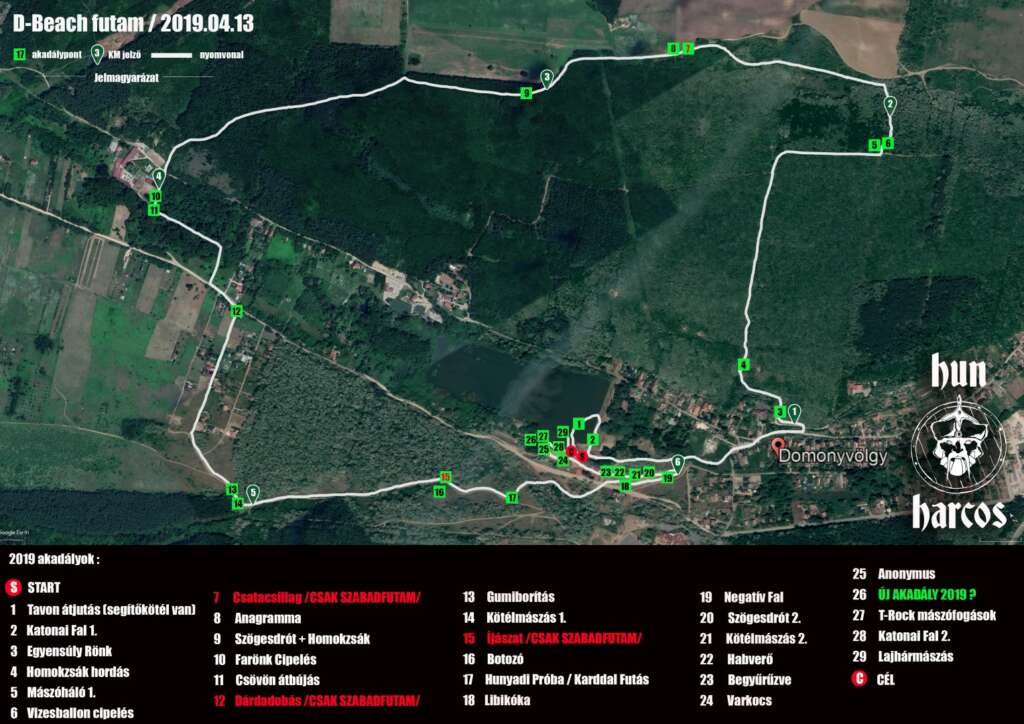 Regisztrációs díj:USPE Rendészeti akadályfutó Európa Bajnokság kvalifikációs verseny (csak hivatásos rendőrök számára):Online, 2019. április 10-ig: 6700 ForintHelyszíni nevezés, a verseny napján: 8900 ForintSzabad Futam (további BM dolgozók, családtagok és barátok számára):Online, 2019. április 10-ig: 4500 ForintHelyszíni nevezés, a verseny napján: 6500 ForintA verseny ára tartalmaz egy D-Beach strandbelépőt. A versenyen nem induló kísérők a strandra 1000 Forintért válthatnak belépőt.Egyéb információk:A Kvalifikációs Futam előfeltétele a hivatásos rendőrök számára az Európa Kupán való részvételnek. A futamon legjobban teljesítőket a Magyar Rendészeti Sportszövetség delegálja az amszterdami versenyre.A Szabad Futam mindenki számára elérhető, várjuk rá egyéb BM dolgozók, továbbá családtagok és barátok jelentkezését is. Ez a futam inkább élmény, mint verseny – nincsenek büntetőfeladatok, nem kötelező az akadályteljesítés. Egy akadály elhibázása esetén többször lehet próbálkozni – annak figyelembevételével, hogy közben fogy az erő, és telik az idő.A szabálykönyv hamarosan elérhető lesz a HunHarcos honlapján!NEVEZÉS: WWW.HUNHARCOS.HUFacebook esemény: https://www.facebook.com/events/2225820694402957/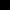 https://bit.ly/2WHSUC2